Title: EU CBM: Call for applications – Support to Local Community Development on Both banks of Nistru River.Reg. no.: EoI-24/02811 Launch date: 07.02.2024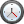  Deadline: 13.03.2024Procurement method: Expression of InterestOverview:English version: EU Confidence Building Programme (EU CBM 6), financed by EU and implemented by UNDP, announces the call for selection of 12 communities within the initiative “Support to local community development on both banks of Nistru River”.The goal of the initiative is provision of support to communities located in Security zone of right bank and left bank of Nistru river, through engaging men and women, community members and migrants in local development processes ranging from planning to implementation of local development projects, leveraging the financial and human potential of local population, ultimately leading to improved livelihoods on both banks of Nistru river and strengthened cross-river confidence. In the first block of ‘soft’ activities, up to 12 selected communities, six on each bank, will be supported to mobilize community members, to initiate the work to improve and broaden the local community stakeholders’ engagement in the planning and monitoring of local development – community development plans will be elaborated in accordance with the human rights, based approach and gender responsive principles, with migration fully mainstreamed. These communities will be capacitated to develop 12 development plans. As part of second block of ‘hard’ interventions, EU CBM Selection Committee will select 6 projects (3 on right and 3 on left bank) of about 100 000 USD each to be financed from EU funds. After selection and endorsement of 6 infrastructure projects to be financed, EU CBM 6 will be responsible for tender procedures, contracting and implementation of  construction/reconstruction works of approved social infrastructure objects, with participation of partner communities. Local co-funding will be strongly encouraged. EU CBM 6 plans to conduct two offline and two on-line informational sessions in Romanian and Russian, for potential Applicants to inform about the initiative and address questions regarding the application procedure and/or the content of the application forms. Time, location, and links for the online info sessions will be provided later (by adding info on UNDP site and through EU CBM Implementing partners on both banks and e-mailing to the Google Form to be posted in the communication materials). The deadline for submission of Project Applications is set as March 13, 2024, 16.00. The applications should be submitted by email to following addresses:sc.md@undp.org, corina.bargan@undp.org indicating in the subject of the message „EU CBM Local Community Development”Additional Information is provided in documents listed below.Supporting documents: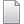 Letter of Invitation - EngDescription of Support to Local Community development initiative” – Rom Application Guide – RomApplication Form – RomDescription of Support to Local Community development initiative” – Rus Application Guide – RusApplication Form – RusDate/timeAddressTuesday, 20 February 2024.Time 14:00Language: RussianTiraspolWednesday, 21 February 2024.Time 10:00Language: RomanianChișinăuWednesday, 28 February, 2024Time 10:00Language RomanianonlineWednesday, 28 February, 2024Time 14:00Language Russianonline